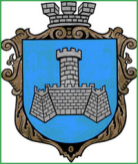 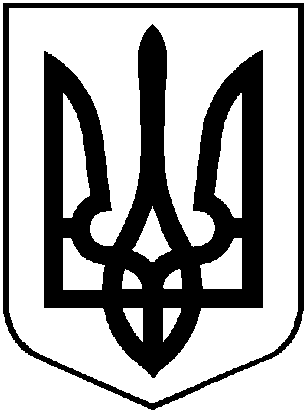 УКРАЇНАХМІЛЬНИЦЬКА МІСЬКА РАДАВІННИЦЬКОЇ ОБЛАСТІВиконавчий комітетР І Ш Е Н Н ЯВід 30 червня  2023 року                                                                                                         №340 Про внесення змін до рішенняВиконавчого комітету Хмільницької міської ради від 12.01.2023 року №15«Про уповноваження працівників виконавчих органівміської ради на складання протоколів про адміністративні правопорушення (нова редакція)» У зв’язку із кадровими змінами у виконавчих органах Хмільницької  міської ради, враховуючи службову записку начальника Управління житлово-комунального господарства та комунальної власності Хмільницької міської ради Галини КИЄНКО від 19.06.2023р. №2457/01-18 та службову записку начальника юридичного відділу Хмільницької міської ради Надії БУЛИКОВОЇ від 22.06.2023 №2514/01-19, відповідно до вимог ст.254, ст. 255 Кодексу України про адміністративні правопорушення,  керуючись ст. 38, ст.59 Закону України «Про місцеве самоврядування в Україні», виконавчий комітет  Хмільницької міської радиВИРІШИВ:           1.   Внести зміни до рішення Виконавчого комітету Хмільницької  міської ради від 12.01.2023 року №15 «Про уповноваження працівників виконавчих органів міської ради на складання протоколів про адміністративні  правопорушення (нова редакція)»,  а саме:  підпункт 1.2 рішення викласти в новій  редакції:            «1.2  ст.152 КУпАП: Можаровського В’ячеслава Анатолійовича – головного спеціаліста відділу житлово-комунального господарства управління житлово-комунального господарства та комунальної власності Хмільницької міської ради, Бабія Володимира Миколайовича – головного спеціаліста – юриста Управління житлово-комунального господарства та комунальної власності Хмільницької міської ради, Магулка Дмитра Сергійовича – провідного спеціаліста відділу житлово-комунального господарства управління житлово-комунального господарства та комунальної власності Хмільницької міської ради, Король Альону Михайлівну – провідного спеціаліста управління містобудування та архітектури Хмільницької міської ради;  Брилянта Олега Валерійовича – інспектора з питань благоустрою Управління житло-комунального господарства та комунальної власності Хмільницької міської ради».           2.    Підпункт 1.2 у попередній редакції визнати таким, що втратив чинність.           3. Підпункт 1.7 доповнити абзацом наступного змісту: «Бадана Дмитра Валентиновича – старосту Кривошиївського старостинського округу (сіл): Кривошиї, Сьомаки, Сербанівка, Білий Рукав, Ліпінську Тетяну Анатоліївну – діловода Хмільницької міської ради, Семенюк Наталію Григорівну – діловода Хмільницької міської ради».           4.  Загальному відділу міської ради у документах постійного зберігання зазначити факт та підставу внесення змін та втрату чинності згідно відомостей зазначених у пунктах 1 - 3 цього рішення.           5.   Контроль за виконанням цього рішення покласти на заступника міського голови з питань діяльності виконавчих органів міської ради Сергія РЕДЧИКА.Міський голова                                                                     Микола ЮРЧИШИН